Sleep Easy for YMCA Essex Friday 13 March 2020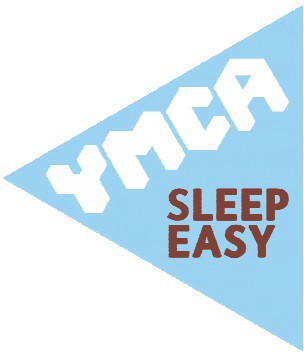 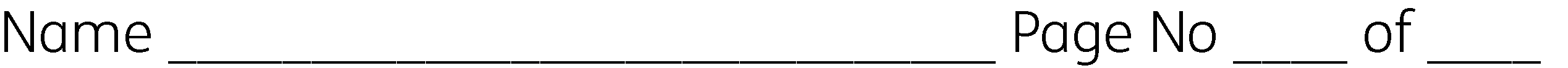 1054070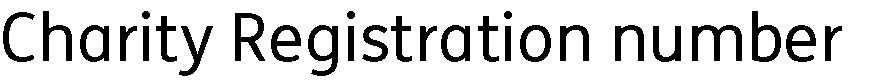 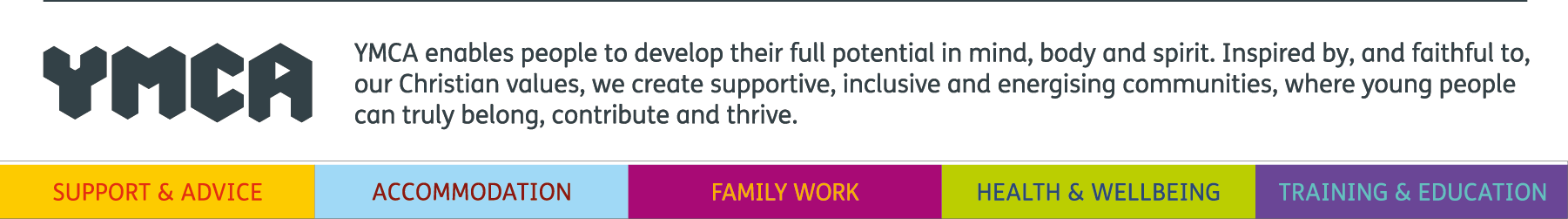 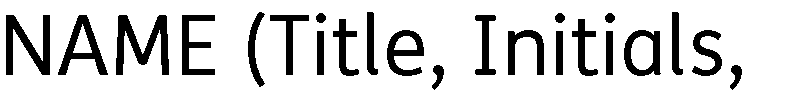 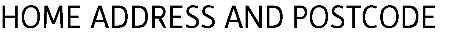 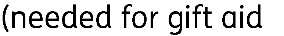 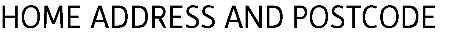 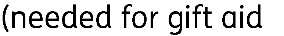 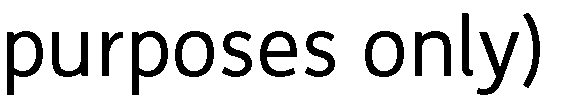 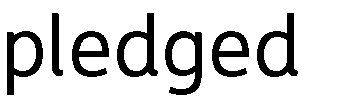 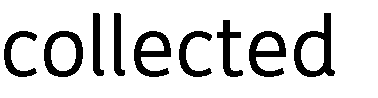 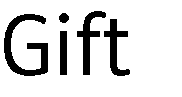 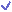 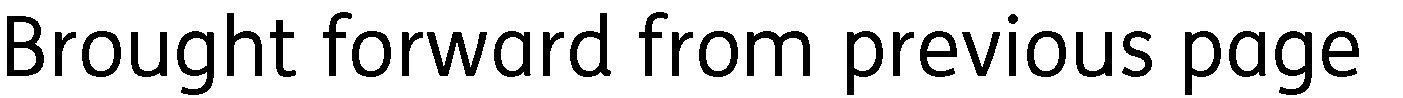 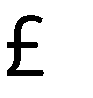 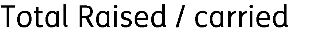 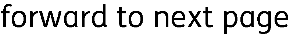 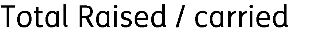 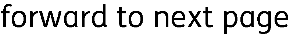 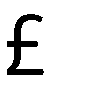 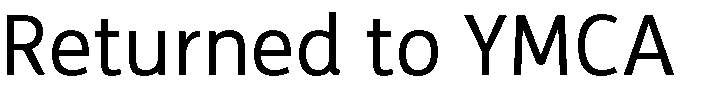 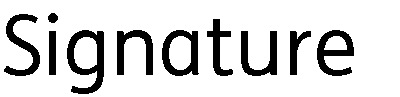 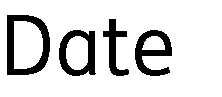 